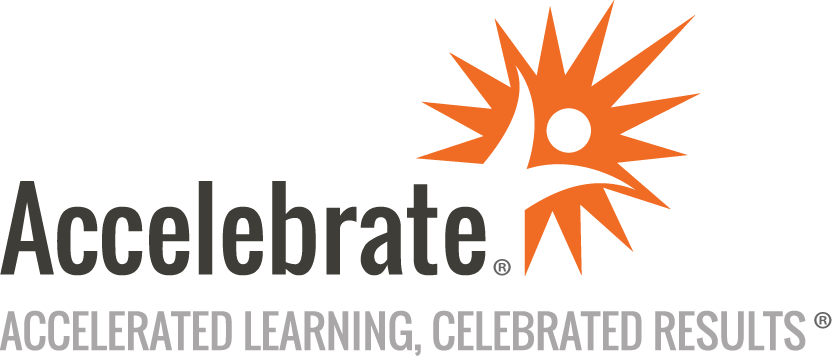 Building React Apps with RemixCourse Number: RCT-138
Duration: 5 daysOverviewThis React Apps with Remix training course teaches attendees to how to deploy a fully functional React application using Remix. Participants master Remix's architecture, including React Router and server-side handling using Node.js and Visual Studio Code.PrerequisitesAll attendees must have experience with modern JavaScript or TypeScript, including the new language features like classes, modules, arrow functions, and destructuring.MaterialsAll students receive comprehensive courseware covering all topics in the course. Courseware is distributed via GitHub in the form of documentation and extensive code samples. Students practice the topics covered through challenging hands-on lab exercises.Software Needed on Each Student PCStudents will need a free, personal GitHub account to access the courseware and permission to install Node.js and Visual Studio Code on their computers. Also, students will need permission to install NPM Packages and Visual Studio Extensions. A cloud-based environment can be provided if students cannot configure a local environment.ObjectivesDiscover why React and Remix are used for modern web development and the specific problems they solveUnderstand Remix’s architectureSet up a development environment, including installing Node.js and configuring Visual Studio CodeCreate and manage a Remix projectUnderstand folder structures, browser support, handling styles and assets, and managing dependenciesCreate and render React components, understand JSX, and optimize rendering with keys and various JSX operatorsMaster advanced concepts like component props, events, and hooks, including state, effect, callback, and custom hooks.Explore Remix’s full-stack capabilitiesImplement styling techniques (CSS Modules, Tailwind CSS, CSS-in-JS) and unit testing (Jest, Testing Library)Deploy a fully functional React app with RemixOutlineIntroductionReact and Remix Overview Why React and Remix?What problem does React solve?What problem does Remix solve?Remix Architecture React RouterCompilerServer-Side HTTP HandlerWeb Fetch APIServer FrameworkBrowser FrameworkDevelopment Environment Install Node.jsConfigure Visual Studio CodeInstall React Developer ToolsInstall Remix NPM PackagesRemix CLIRemix Project Setup Create a new projectFolder StructureBrowser SupportStyles and AssetsDependenciesReact Components Creating an ElementCreate a Function ComponentRendering a ComponentComposing & ReuseReact Component Rendering and JSX What problem does JSX solve?Embedding ExpressionsSpecifying AttributesUsing FragmentsVirtual DOM and Fiber NodesTernary Operator (?)Logical (&& and ||) OperatorsRendering a list of dataOptimizing rendering with keysReact Component Props Immutable PropsString Literals vs. ExpressionsProp TypesDefault Prop ValuesNaming Patterns for PropsReact Component Events What are Events?Common Events in React: Click and ChangeEvent Handlers and Functional ComponentPassing Event Handlers via PropsReact Component Hooks What is Component State?State HookEffect HookCallback HookCustom HooksCapture Data with Forms Controlled and Uncontrolled ComponentsEnable Change Logic across Multiple Form ControlsWiring up Input, Textarea, and SelectHandling different types of InputReact Component Architecture Reusable ComponentsComponent CommunicationDesign PatternsContainer and Presentation ComponentsDefining Prop DrillingReact Router Define RoutesPages and LayoutsLinking and NavigatingDynamic RoutesError HandlingFile StructureRemix Full Stack Data Flow LoadersComponentsActionsSubmission and RevalidationIsomorphic Rendering Server vs. Client ExecutionServer RenderingClient RenderingServer and Client Composition PatternsProgressive Enhancement What is Progressive Enhancement?Why Progressive Enhancement?Progressive Enhancement and RemixPerformanceResilience and AccessibilitySimplicityPending UI What is a Pending UI?Busy IndicatorsOptimistic UISkeleton FallbacksState Management What is State Management?React and State ManagementReact Anti-Patterns in RemixManaging State with Remix instead of ReactNetwork Concurrency ManagementForm vs. Fetcher Form ComponentuseActionData HookuseFetcher HookuseNavigation HookURL ConsiderationsWhen the URL Should ChangeWhen the URL Should Not ChangeStyling CSS ModulesTailwind CSSCSS-in-JS (Styled Components)SassUnit Testing Overview Jest and Testing LibraryWhat are React components tested for?Tests, Test Suites, Assertions, and MockingTest DOM renderingTest Event Handlers with SpiesTest Custom HooksMocking ComponentsMocking HooksDeploymentConclusion